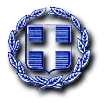 ΟΡΘΗ ΕΠΑΝΑΛΗΨΗΠΡΟΣΚΛΗΣΗ ΣΥΝΕΔΡΙΑΣΗΣ ΑΡΙΘ. 7Ο Πρόεδρος του Δημοτικού Συμβουλίου, σας καλεί σύμφωνα με τις διατάξεις της υπ’ αριθ. 375/39167/2.6.2022 εγκυκλίου  του Υπουργείου Εσωτερικών καθώς και τις διατάξεις του άρθρου 78 του                Ν.4954/2022, σε δημόσια συνεδρίαση διά ζώσης και μέσω τηλεδιάσκεψης στο Δημοτικό Κατάστημα Ραφήνας, επί της οδού Αραφηνίδων Αλών 12, στην αίθουσα συνεδριάσεων, την Πέμπτη 23 Φεβρουαρίου 2023 με ώρα έναρξης στις 20:00, προκειμένου να συζητηθούν και να ληφθούν αποφάσεις για τα παρακάτω θέματα:Λήψη απόφασης περί έγκρισης της 2ης τροποποίησης του Τεχνικού Προγράμματος 2023.Λήψη απόφασης περί έγκρισης της 1ης υποχρεωτικής αναμόρφωσης προϋπολογισμού του Δήμου, έτους 2023.Λήψη απόφασης περί έγκρισης υψομετρικής μελέτης σε τμήμα της οδού Καβουνίδου στο πλαίσιο του έργου «Αποκατάσταση ζημιών των οδικών υποδομών και των συνοδών τους υδραυλικών έργων του Δήμου Ραφήνας- Πικερμίου Περιφερειακής Ενότητας Ανατολικής Αττικής που επλήγη από την φυσική καταστροφή της 23ης Ιουλίου 2018».Λήψη απόφασης περί κατ’ εξαίρεσης έγκρισης χορήγησης δικαιώματος υδροδότησης σύμφωνα με το άρθρο 15 παρ. γ’ του Κανονισμού Ύδρευσης του Δήμου Ραφήνας-Πικερμίου.Λήψη απόφασης περί διαγραφής χρεών από τους χρηματικούς καταλόγους. Ο ΠΡΟΕΔΡΟΣ ΤΟΥ ΔΗΜΟΤΙΚΟΥ ΣΥΜΒΟΥΛΙΟΥΜΩΡΟΣ ΚΩΝΣΤΑΝΤΙΝΟΣΕΛΛΗΝΙΚΗ ΔΗΜΟΚΡΑΤΙΑ		ΝΟΜΟΣ ΑΤΤΙΚΗΣΔΗΜΟΣ  ΡΑΦΗΝΑΣ- ΠΙΚΕΡΜΙΟΥΑραφηνίδων Αλών 10-12, 190 09 ΡαφήναFax: 22940 23481 Ραφήνα,    17-2-2023Αρ. πρωτ. 2842Προς:  ΔΗΜΑΡΧΟ ΡΑΦΗΝΑΣ – ΠΙΚΕΡΜΙΟΥΔΗΜΟΤΙΚΟΥΣ ΣΥΜΒΟΥΛΟΥΣ ΔΗΜΟΥ ΡΑΦΗΝΑΣ -  ΠΙΚΕΡΜΙΟΥΠΡΟΕΔΡΟΥΣ ΣΥΜΒΟΥΛΙΩΝ ΚΟΙΝΟΤΗΤΩΝ ΡΑΦΗΝΑΣ & ΠΙΚΕΡΜΙΟΥ Ραφήνα,    17-2-2023Αρ. πρωτ. 2842Προς:  ΔΗΜΑΡΧΟ ΡΑΦΗΝΑΣ – ΠΙΚΕΡΜΙΟΥΔΗΜΟΤΙΚΟΥΣ ΣΥΜΒΟΥΛΟΥΣ ΔΗΜΟΥ ΡΑΦΗΝΑΣ -  ΠΙΚΕΡΜΙΟΥΠΡΟΕΔΡΟΥΣ ΣΥΜΒΟΥΛΙΩΝ ΚΟΙΝΟΤΗΤΩΝ ΡΑΦΗΝΑΣ & ΠΙΚΕΡΜΙΟΥ 